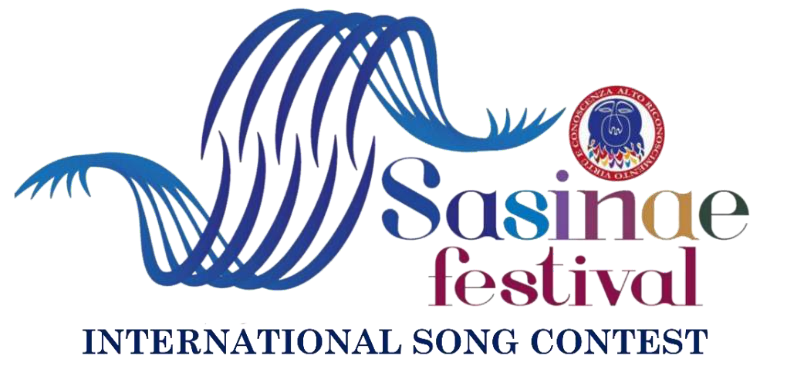 DOMANDA DI PARTECIPAZIONE ALLE SELEZIONIIl/La sottoscritt .. ………………………..………………………… nat… a …………………………..……..…………………….Il ……………………………………. Residente a ………………… ………………………………………………………………Via ………………………………………………...…. n. ……….. e-mail: ……………………………….………………………..Rappresentante del gruppo musicale ……………………………….……………………………………………………………CHIEDE:di partecipare alle selezioni del “SASINAE FESTIVAL – International Song Contest” col seguente brano ……………………………………………………………………………………………………………………………………..In qualità di	[  ] Interprete		[  ] cantautore DICHIARA sotto la propria responsabilità Che autore/autrice del testo letterario della canzone è il/la sig……………………………………………………………………………………………………………………………………Che compositore/compositrice della musica della canzone è il/la sig. .. ………………………………………………………………………………………………………………………………….Che il brano è cantato da ………………………………………………………………………………………………………………………………….Di allegare alla presente domanda il file del brano in concorso in formato MP3/MP4 e tutti i documenti richiesti dall’art. 5 del Regolamento;Di aver preso visione del Regolamento e di accettarlo in ogni sua parte.Data							              Firma Per i minori, firma di un genitore               Per i gruppi, firma di tutti i componenti